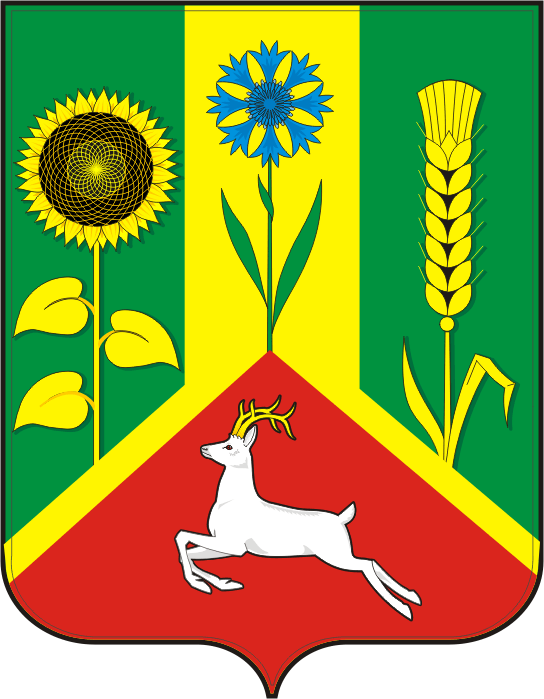 АДМИНИСТРАЦИЯ ВАСИЛЬЕВСКОГО СЕЛЬСОВЕТАСАРАКТАШСКОГО РАЙОНА ОРЕНБУРГСКОЙ ОБЛАСТИП О С Т А Н О В Л Е Н И Е___________________________________________________________________________________________________08.02.2023                   с. Васильевка                                 №  9-пО принятии решения по подготовке проекта внесения изменений в Правила землепользования и застройки муниципального образования Васильевский сельсовет Саракташского района Оренбургской области   В соответствии со статьей 33 Градостроительного Кодекса РФ, а также заявления инициатора проекта внесения изменений в Правила землепользования и застройки  муниципального образования Васильевский сельсовет Саракташского района Оренбургской области, руководствуясь Федеральным Законом от 06.10.2003 № 131 –ФЗ «Об общих принципах организации местного самоуправления в Российской Федерации», Федеральным законом от 29 декабря 2004 г № 191-ФЗ «О введении в действие Градостроительного кодекса Российской Федерации», Земельного кодекса РФ, Уставом муниципального образования Васильевский сельсовет Саракташского района Оренбургской области, в целях создания условий для устойчивого развития территорий  муниципального образования, а также в целях соблюдения права человека на благоприятные условия жизнедеятельности, прав и законных правообладателей земельных участков и объектов капитального строительства:     1. Создать Комиссию по подготовке проекта внесений изменений в Правила землепользования и застройки муниципального образования Васильевский сельсовет Саракташского района Оренбургской области в составе согласно Приложению № 1 к настоящему постановлению.     2. Утвердить:     2.1. порядок и сроки проведения работ по подготовке проекта внесения изменений в Правила согласно Приложению № 2 к настоящему постановлению;    2.2. положение о Комиссии согласно Приложению № 3 к настоящему постановлению;   2.3.  положение о порядке направления предложений заинтересованных лиц в Комиссию согласно Приложению № 4 к настоящему постановлению.   3. Разместить настоящее постановление в сети Интернет на официальном сайте администрации муниципального образования Васильевский сельсовет Саракташского района Оренбургской области.   4. Контроль за исполнением настоящего постановления оставляю за собой.   5. Настоящее постановление вступает в силу после его подписания.Глава сельсовета                                                                          В.Н. ТихоновПриложение № 1к постановлению администрацииМуниципального образования Васильевский сельсовет Саракташсокго районаОренбургской области от 08.02.2023 № 9-пСостав комиссииПо подготовке проекта внесения изменений в Правила землепользования и застройки муниципального образования Васильевский сельсовет Саракташского района  Оренбургской областиСостав комиссии:Председатель  комиссии:Тихонов Виталий Николаевич - глава  муниципального образования Васильевский  сельсовет Саракташского района Оренбургской области;Заместитель председателя комиссии: Углов Михаил Анатольевич  - депутат Совета депутатов муниципального образования Васильевский  сельсовет  Саракташского района Оренбургской области;  Секретарь комиссии:Адушкина Л.П. – заместитель главы   администрации Васильевского  сельсовета  Саракташского района Оренбургской области.Члены комиссии: Боровиков Александр Алексеевич - депутат Совета депутатов  муниципального образования Васильевский  сельсовет Саракташского района Оренбургской области; Нигматулина Гульфия Ахатовна - депутат Совета депутатов  муниципального образования  Васильевский   сельсовет Саракташского  района Оренбургской области;Мухина Ольга Владимировна  -  специалист 1 категории администрации сельсовета;    Клюшникова Анна Андреевна - депутат Совета депутатов  муниципального образования  Васильевский   сельсовет Саракташского  района Оренбургской области; Логвиненко Андрей Николаевич – инспектор по муниципальному земельному контролю на территории Саракташского района (по согласованию).Приложение № 2к постановлению администрацииМуниципального образования Васильевский сельсовет Саракташсокго районаОренбургской области от 08.02.2023 № 9-пПорядок и сроки проведения работ по подготовке проекта внесения изменений в Правила землепользования и застройки муниципального образования Васильевский сельсовет Саракташского района Оренбургской области (далее Правила)Приложение № 3к постановлению администрацииМуниципального образования Васильевский сельсовет Саракташсокго районаОренбургской области от 08.02.2023 № 9-пПоложение о комиссии по внесению изменений в правила землепользования и застройки МО Васильевский сельсовет Саракташского района Оренбургской области.1. Общие положения  1.1. Настоящее положение определяет задачи, функции, права и порядок деятельности Комиссии по внесению изменений в Правила землепользования и застройки муниципального образования Васильевский сельсовет Саракташского района Оренбургской области ( далее по тексту – Комиссия).  1.2. Определить местонахождение Комиссии по адресу: Саракташский район, с. васильевка, ул. Школьная, 3 (телефон для справок: 8(35333) 22-6-26.  1.3. Комиссия формируется на основании постановления администрации муниципального образования Васильевский сельсовет и осуществляет свою деятельность в соответствии с Градостроительным кодексом РФ, Правилами землепользования и застройки муниципального образования Васильевский сельсовет и настоящим Положением.   1.4. Комиссия создается в целях: - создания условий для устойчивого развития территории поселения, сохранения окружающей среды и объектов культурного наследования; обеспечения прав и законных интересов физических и юридических лиц, в том числе правообладателей земельных участков и объектов капитального строительства; реализации прав граждан, проживающих на территории поселения, на благоприятные условия жизнедеятельности; информирование общественности и обеспечения права участия граждан в принятии решений.   1.5. Решения Комиссии являются рекомендательными для принятия главой муниципального образования Васильевский сельсовет Саракташского района Оренбургской области решений по вопросам землепользования и застройки на территории муниципального образования Васильевский сельсовет Саракташского района Оренбургской области.2. Полномочия КомиссииК полномочиям относятся:   2.1. Организация и рассмотрение предложений о внесении изменений в Правила.  2.2. Подготовка предложений о внесении дополнений и изменений в Правила, проектов местных нормативных правовых актов, иных документов, связанных с реализацией и применением Правил.  2.3. Прием и рассмотрение предложений заинтересованных лиц о подготовке проекта о внесении в Правила.  2.4. Подготовка заключений главе муниципального образования Васильевский сельсовет Саракташского района Оренбургской области, в которых содержатся рекомендации о внесении в соответствии с поступившими предложениями изменений в Правила или об отклонении таких предложений с указанием причин отклонения и направляет это заключение главе муниципального образования Васильевский сельсовет Саракташского района Оренбургской области.  2.5. Осуществление организационно-технического сопровождения процесса подготовки внесения изменений и дополнений в Правила, в т.ч. организация и подготовка проектов о внесении изменений в Правила, сбор исходных данных по соответствующим подразделам проекта.  2.6. Размещение сообщений о принятии решения о подготовке проекта о внесении изменений в Правила.  2.7.Опубликование и размещение проекта о внесении изменений в Правила, в том числе утвержденных в Правила на официальном сайте администрации.  2.8. Направление проекта о внесении изменений в Правила в отдел архитектуры администрации муниципального образования Саракташский район (по согласованию) для проверки.  2.9. Организация и проведение в установленном законом порядке публичных слушаний по вопросу рассмотрения проекта внесения изменений в Правила.  2.10. Подготовка по результатам публичных слушаний заключений и рекомендаций, обеспечение внесения изменений в Правила и направление указанных документов главе муниципального образования Васильевский сельсовет Саракташского района.  2.11. Осуществление доработке проекта о внесении изменений в Правила в случае обнаружения его несоответствия требованиям и документам.  2.12. Организация разработки градостроительных регламентов и внесение изменений в утвержденные градостроительные регламенты.  2.13. Рассмотрение и осуществление иных вопросов и действий касающихся внесения изменений в Правила, вопросов градостроительного использования земельных участков, градостроительного зонирования и градостроительных регламентов.3. Правила комиссииВ своей деятельности комиссия имеет право:   3.1. Запрашивать в установленном порядке и получать материалы, необходимые для реализации возложенных на комиссию функций.   3.2. Приглашать для работы в комиссии представителей территориальных органов, федеральных органов исполнительной власти, органов местного самоуправления, общественных объединений, иных организаций, юридических и физических лиц и их представителей.    3.3. Принимать решения по вопросам, отнесенным к компетенции Комиссии по землепользованию и застройке.4. Состав и порядок работы комиссии    4.1. Председатель комиссии, состав комиссии утверждается постановлением администрации муниципального образования Васильевский сельсовет Саракташского района.   4.2. Председатель комиссии (далее - председатель), в его отсутствии – заместитель председателя комиссии (далее- председатель) руководит деятельностью комиссии, осуществляет общий контроль реализации принятых комиссией решений.   4.3. Заседания комиссии проводятся председателям или его заместителем. Время, место и повестка дня очередного заседания определяются председателем, а в его отсутствие заместителем.        Члены комиссии уведомляются о месте, дате и времени проведения заседания комиссии не позднее, чем за два дня до назначенной даты.  4.4. Комиссия осуществляет свою деятельность исходя из требований по соблюдению сроков рассмотрения поступающих обращений, заседания проводятся по мере необходимости.    4.5. Организацию подготовки заседаний комиссии и ведение делопроизводства  (в том числе протоколов комиссии) осуществляет секретарь комиссии. Информирование членов комиссии о проведении заседаний комиссии организуется секретарем комиссии.    4.6. Все члены комиссии обладают равными правами при обсуждении рассматриваемых на заседании вопросов.   4.7. Комиссии правомочна принимать решения, если на ее заседании присутствует не менее пяти членов комиссии. Комиссия принимает решение по рассматриваемому вопросу путем открытого голосования.        Решение комиссии считается принятым, если за него проголосовало более половины членов комиссии, присутствующих на заседании комиссии. В случае, если в ходе голосования голоса членов комиссии распределились поровну, голос председателя комиссии является решающим.    4.8. Решение комиссии оформляется протоколом в течении трех рабочих дней, который подписывается председателем комиссии, в случае его отсутствия – председательствующим на заседании комиссии заместителем председателя комиссии, и секретарем комиссии.    4.9. Протоколы заседаний комиссии храниться в архиве администрации муниципального образования Васильевский сельсовет Саракташского района, постоянно.    4.10. Организационно-техническое обеспечение деятельности комиссии осуществляет администрации муниципального образования Васильевский сельсовет Саракташского района Оренбургской области.     4.11. Расходы, связанные с организацией и проведением изменений в Правила несет заявитель (заинтересованное лицо).Приложение № 4к постановлению администрацииМуниципального образования Васильевский сельсовет Саракташсокго районаОренбургской области от 08.02.2023 № 9-пПоложениеО порядке направления предложений заинтересованных лиц в Комиссию по внесению изменений в Правила землепользования и застройки МО Васильевский сельсовет     1.1.  Положение о порядке направления предложений заинтересованныхлиц в Комиссию по внесению изменений в Правила землепользования застройки МО Васильевский сельсовет Саракташского района Оренбургской области (далее по тексту - Комиссия) регулирует процедуру направления предложений в Комиссию.    1.2. Предложения лиц, указанных в ст. 33 Градостроительного кодекса Российской Федерации о внесении изменений в Правила направляются на рассмотрение Комиссии.    1.3.  Со дня опубликования сообщения о принятии решения о подготовке проекта внесения изменений в Правила, заинтересованные лица вправе направлять свои предложения в Комиссию.            Предложения принимаются в администрации муниципального образования Васильевский сельсовет Саракташского района Оренбургской области по адресу: Саракташский район, с. Васильевка, ул. Школьная, 3 ((телефон для справок  8 (35333 22-7-37).           Адрес электронной почты: sar-vasilevskii@yandex.ru     1.4. Предложения направляются в письменном виде в объеме, необходимом и достаточном для рассмотрения предложений по существу.     1.5. Предложения должны быть логично изложены в письменном виде (напечатаны либо написаны разборчивым подчерком) за подписью лица, их изложившего, с указанием полных фамилии, имени, отчества, адреса места регистрации и даты подготовки предложений.        Неразборчиво написанные, неподписанные предложения, а также предложения,  не относящиеся к компетенции Комиссии, не рассматриваются.     1.6.  Предложения могут содержать любые материалы (как на бумажных, так и магнитных носителях). Направленные материалы возврату не подлежат.     1.7.  Комиссия вправе вступать в переписку с заинтересованными лицами, направившими Предложения.№п/пПорядок проведения работ по подготовке проекта ПравилСроки проведения работ1Разместить постановление о принятии решения по подготовке проекта внесения изменений в Правила на официальном сайте http://www.admvasilevka в разделе «Градостроительная деятельность»Не более10 рабочих дней с даты принятия решения2Проверка  разработанного ПроектаВ течение 15 рабочих дней со дня получения проекта3Направление Проекта главе поселения или направление его на доработкуВ течение 2 рабочих дней после проверки проекта4Принятие решения о проведении публичных слушаний/общественных обсужденийНе позднее чем через 10 дней со дня получения проекта5Опубликование проектаВ соответствии с ч.13 ст.31 Градостроительного кодекса РФ6Обсуждение проекта в установленном Законом порядкеВ установленные законом сроки7Опубликование и размещение заключения о результатах проведения публичных слушаний/общественных обсужденийВ установленные законом сроки8Принятие решения о передаче Проекта в представительный орган поселения или об отклонении такого проекта и направлении его на доработкуВ течении 10 дней после предоставления проекта9Утверждение Проекта о внесении изменений в Правила или о направлении главе поселения на доработкуВ установленные законом сроки10Опубликование и размещение Проекта о внесении изменений в ПравилаВ установленные законом сроки11Размещение утвержденных изменении в Правила землепользования и застройки в ФГИС ТП10 дней со дня их принятия.